В период 1 по 30 апреля 2021 года во всех субъектах Российской Федерации, в том числе в Камчатском крае, будет проводиться Всероссийская перепись населения.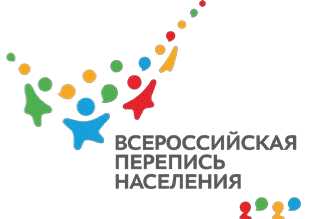 Для организации работ по проведению Всероссийской переписи населения Камчатстат ведет набор сотрудников.Работа осуществляется на основании заключаемых договоров гражданско - правового характера на выполнение работ, связанных со сбором сведений о населении, их обработкой и подведением итогов Всероссийской переписи населения, в соответствии с пунктом 42 части 1 статьи 93 Федерального закона от 05.04.2013 №44-ФЗ «О контрактной системе в сфере закупок товаров, работ, услуг для обеспечения государственных и муниципальных нужд».По вопросам устройства обращаться по адресу: 
г. Елизово, ул. Геофизическая, дом 3, кабинет 2 в рабочее время: - понедельник – четверг с 08.45 до 17.30, обед с 12.30 до 13.30;- пятница с 08.45 до 14.30 часов, обед с 12.30 до 13.15.Тел (8-41531) 62-3-04Категория 
привлекаемых лицСумма вознаграждения 
(рублей в месяц)Период привлеченияТребованияКонтролер полевого уровня20000с 15марта
по11мая 
2021 годаНаличие образования по любому профилю. 
Наличие организаторских навыков и работы напланшетных компьютерах, отсутствие судимостей.Переписчик счетного участка18000с 1 по 30
апреля 
2021 годаВозраст старше 18 лет.
Обладающие коммуникабельными способностями, имеющие навыки работы на планшетных компьютерах, отсутствие судимостей.Переписчик стационарного участка18000с 1 по 30
апреля 
2021 годаВозраст старше 18 лет.
Обладающие коммуникабельными способностями, имеющие навыки работы на планшетных компьютерах, отсутствие судимостей.